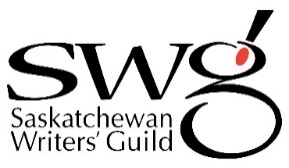 Saskatchewan Poet Laureate        Application Form I confirm that I am a current resident of Saskatchewan, and have been a resident for at least 2 of the past 3 yearsContact InformationContact InformationContact InformationContact InformationNameAddressCityPostal CodePhoneEmailApplication PackageApplication PackagePlease ensure your application package includes the following:Please ensure your application package includes the following:Saskatchewan Poet Laureate Application Form (this form)Curriculum Vitae (max 5 pages) including a brief bio, a complete list of publications and evidence of your involvement in the literary life of SaskatchewanA letter of intent (max 750 words) that explains:Why you want to be the Saskatchewan Poet Laureate How you meet the criteria of the position you are applying forHow you would like to engage people in poetry through an event, initiative or community visits. Activities must adhere to the objectives of the Poet Laureate program and should be publicly accessible.Your availability and ability as the nominated poet between Aug 1, 2023 – July 31, 2025.Up to 3 letters of referencePlease submit your application package by email to programs@skwriter.com by midnight Wednesday May 31, 2023.Please submit your application package by email to programs@skwriter.com by midnight Wednesday May 31, 2023.For more information, please contact: Yolanda Hansen, Program Manager 306-791-7743 or programs@skwriter.com